Idées de bricolage pour recycler les rouleaux de papier toilette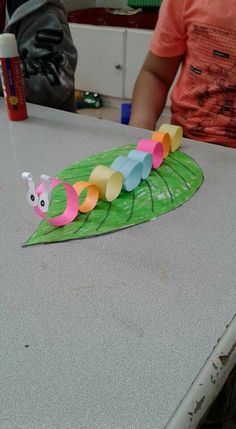 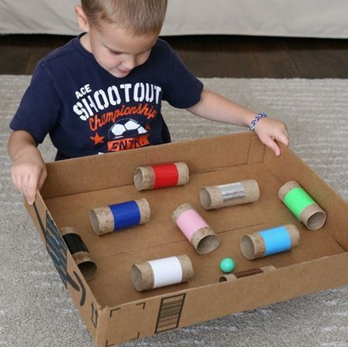 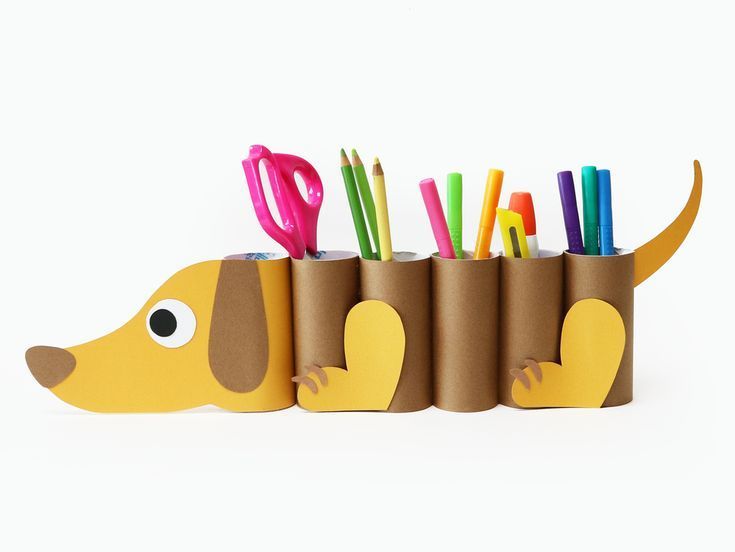 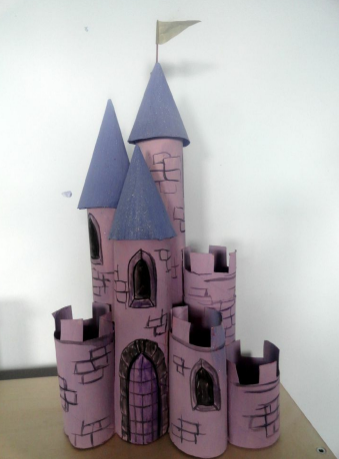 